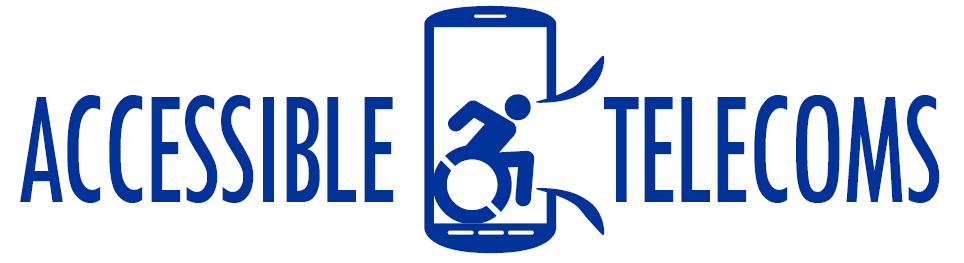 Apple iPad Pro 12.9 inch (6th gen)Type of device: Tablet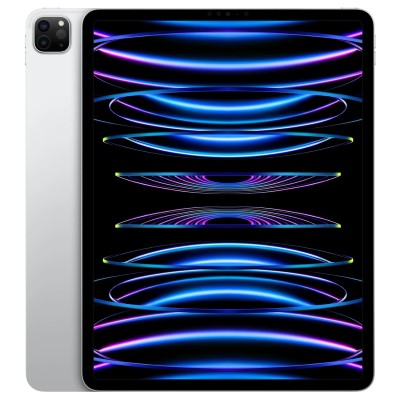 Actual Display Size :	12.9 inchesOperating System :	Apple IOSNetwork Capability :	3G,4G,5GYear of Release :	2022Average Price :	$2148 as of 11 01 2023Internet Access :	Wi-Fi and Mobile BroadbandAccessibility Features:CognitiveAdditional InstructionsCopy and PasteFlicker Free DisplayGPSPhoto Telephone ListScreen Timeout DisabledSimple InstructionsSimple RemindersSimplify DisplayVoice NotesHearing Impairment and DeafAllows for sign language communicationBluetooth or Wi-FiClosed CaptioningFront Facing CameraHearing Aid Microphone CouplingHearing Aid Telecoil CouplingText Messaging/SMSVibrating Alerts - AdjustableVideo Communications - Two-wayVisual Alerts - Incoming CallsVisionAccessibility APIs supportedBattery Alert - AudibleBluetooth or Wi-FiBraille Display SupportBrightness AdjustableDictation / Speech-to-TextHigh Contrast ModePersonalised ShortcutsPower CueScreen MagnifierScreen ReaderText Size AdjustableText Style AdjustableVoice Control /Personal AssistantVoiced MenusSpeechAllows for sign language communicationBluetooth or Wi-FiMessaging Options - EmailMessaging Options - IMMessaging Options - MMSPredictive TextSMS Personalisation and ReusePhysicalAutomatic AnswerBluetooth or Wi-FiDictation / Speech-to-TextGesture Based NavigationPredictive TextReduced hand movement optionSpeaker-phone optionStylus or Prosthetic Device supportSwitch control optionVisible Focus IndicatorsVoice Control / Personal AssistantVoice Recognition for Accessing FeaturesVoice Recognition for DiallingHow and where to get it from?You can buy this tablet from Telstra, Optus, Vodafone, JB Hi-Fi, Apple, Bing Lee, Office Works, and other retailers. More information is available on:Apple iPad Pro 12.9 inch (6th gen) webpageApple iPad Pro 12.9 inch (6th gen) User Guide webpage